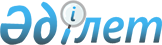 О признании утратившими силу некоторых актов Коллегии Евразийской экономической комиссииРешение Коллегии Евразийской экономической комиссии от 19 апреля 2016 года № 35

      В соответствии с подпунктом 2 пункта 43 и пунктом 48 Положения о Евразийской экономической комиссии (приложение № 1 к Договору о Евразийском экономическом союзе от 29 мая 2014 года) Коллегия Евразийской экономической комиссии решила:



      1. Признать утратившими силу:



      Решение Коллегии Евразийской экономической комиссии от 12 ноября 2013 г. № 256 «О рабочей группе по совершенствованию таможенного законодательства»;



      Решение Коллегии Евразийской экономической комиссии от 11 февраля 2014 г. № 21 «О внесении изменений в состав рабочей группы по совершенствованию таможенного законодательства»;



      Решение Коллегии Евразийской экономической комиссии от 8 апреля 2014 г. № 50 «О внесении изменений в состав рабочей группы по совершенствованию таможенного законодательства»;



      распоряжение Коллегии Евразийской экономической комиссии от 27 апреля 2015 г. № 39 «О внесении изменений в состав рабочей группы по совершенствованию таможенного законодательства»;



      распоряжение Коллегии Евразийской экономической комиссии от 17 ноября 2015 г. № 130 «О внесении изменений в состав рабочей группы по совершенствованию таможенного законодательства».



      2. Настоящее Решение вступает в силу по истечении 30 календарных дней с даты его официального опубликования.      Председатель Коллегии

      Евразийской экономической комиссии         Т. Саркисян
					© 2012. РГП на ПХВ «Институт законодательства и правовой информации Республики Казахстан» Министерства юстиции Республики Казахстан
				